臺南市104學年度國教輔導團生活課程輔導小組第一學期第四次團務會議紀錄時間：104年11月26日星期四下時二時地點：新化葉陶楊坊主席：召集人王文玲校長出席者：如簽到表紀錄：執袐李明達主任上次決議事項執行情形：12月16日全市教學演示錄影工作討論。本團外埠參觀上次決議雲林潮庴國小已停止參觀，地點需另行討論。請團員提供95年至104年生活團「十年有成」生活課程案例整理與回顧。討論事項：本團辦理12月16日全市教學演示觀課，已於11月19日完成相關錄影工作。討論：本團輔導員分成五組錄影(耀樺、睿琪、倩伃、向君校長、杏如)及全景(明達)等，經團員審視皆可使用，屆時看全市報名情形再決定分幾組。外埠參觀上次決議雲林潮庴國小已停止參觀，地點需另行討論。討論：經共同討論決議地點順序為華山國小、漳湖國小、山峰國小。請團員蒐集95年至104年生活團「十年有成」生活課程案例整理與回顧。臺南市生活課程輔導團104年度各項會議成果照片主題：104學年度第1學期第四次團務會議   日期：104.11.26第四次團務會議簽到表：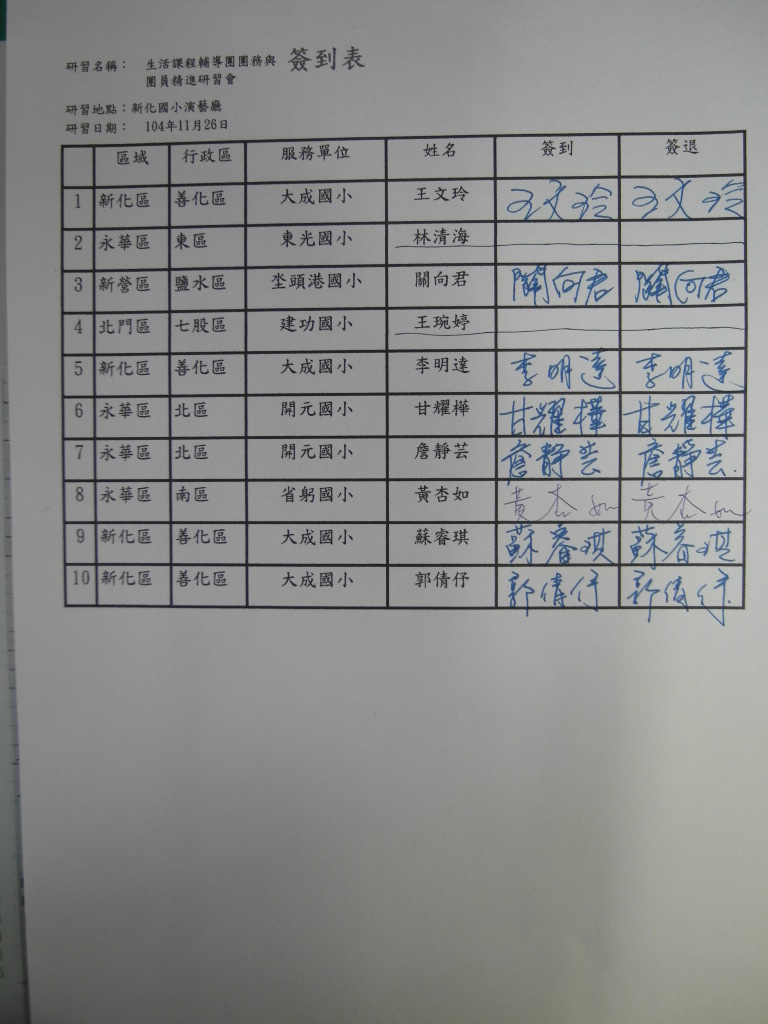 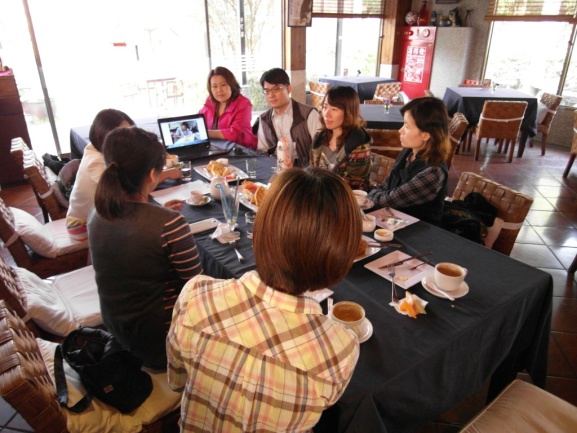 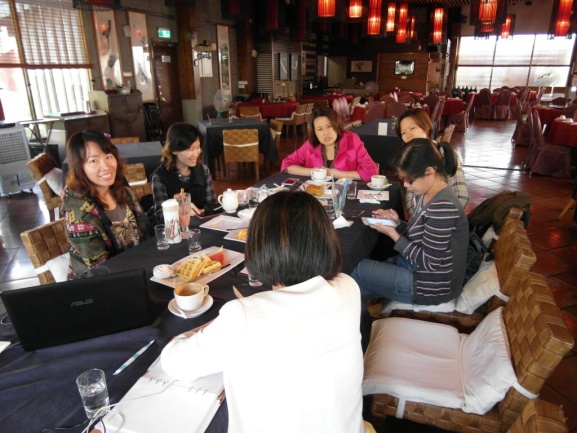 討論12月16日全市教學演示觀課外埠參觀地點討論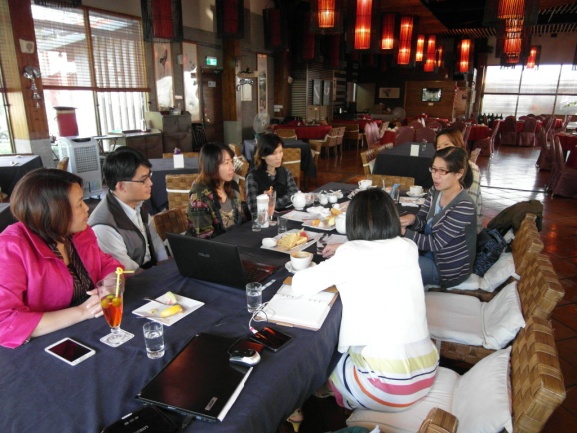 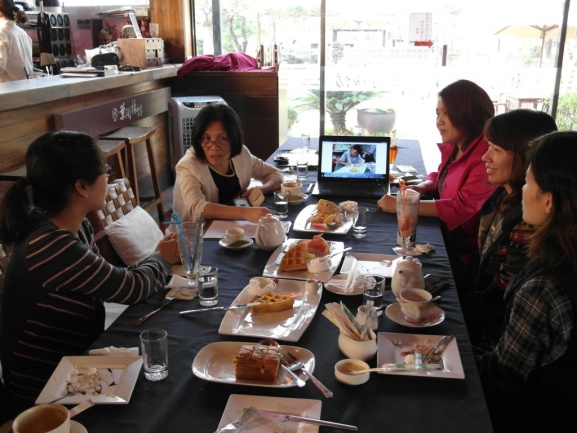 團員熱烈討論討論生活團「十年有成」課程案例